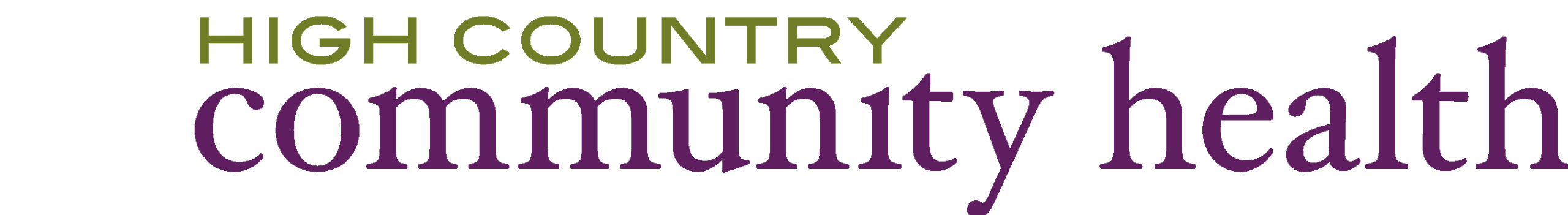 Spanish Interpreter/Patient EducatorJob Summary and ResponsibilitiesInterpreter assists in BHI tasks (front desk check-in/appointments, BH service visits, case management needs) as translator between Spanish-speaking consumers and clinicians. Additionally, interpreter helps transport uninsured, Spanish-speaking consumers to HCCH appointments as needed and as available. Interpreter assists clinicians and staff to engage in culturally informed care through discussing cultural norms, experiences, and expectations of the area’s Latino population. Additional responsibilities as qualified include patient health education and related documentation, representing HCCH at community events, outreach, networking with community leaders and other duties as determined by supervising and leadership staff.Requirements/Qualifications/Skills/ExperienceNative Spanish-speaking proficiency.  At least 2 years’ experience interpreting between Spanish and English in a health care setting. Demonstrated ability to collaborate effectively in a team setting. Valid NC driver’s license and good driving record. Cultural understanding of the local Latino population.  Bachelor’s degree and nursing background preferred. Training Requirements:Patient Centered Medical Home OrientationCPR certificationHIPPA ComplianceOSHAOverview of Motivational Interviewing and SBIRT modelNew Employee OrientationAnnual training reviewsTrauma Informed CareSupervisory RelationshipsReports to the BH lead.  Travel RequirementsTravels between program sites (Watauga , Burke, and Avery counties); assists uninsured, Spanish-speaking consumers with transportation for HCCH appointments as needed and as availableWork HoursFull-time: 40 hours per week (split between sites)*HCCH provides equal employment opportunities (EEO) to all employees and applicants for employment without regard to race, color, religion, sex, national origin, age, disability or genetics. In addition to federal law requirements, HCCH complies with applicable state and local laws governing nondiscrimination in employment in every location in which the company has facilities. This policy applies to all terms and conditions of employment, including recruiting, hiring, placement, promotion, termination, layoff, recall, transfer, leaves of absence, compensation and training.HCCH conducts background checks on all final candidates.I have read and understand this job description and certify that I can perform all the essential functions of this job.  I have received a copy of the job description.________________________________	____________________________Employee Signature				Date________________________________	____________________________Supervisor					Date